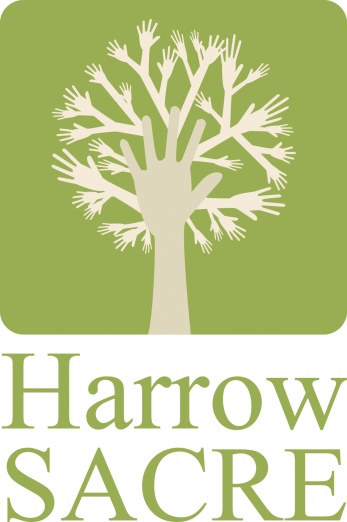 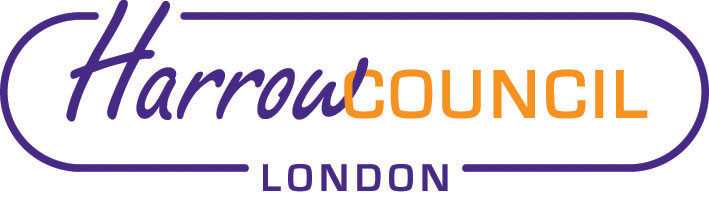 Harrow SACRE MeetingTuesday 9 March 2021 at 7.30 p.m.To be held via video conferencingEnquiries & apologies to:Vivian Wright, Clerk to SACREvmwright@waitrose.com Adviser to SACRE:  Lesley Prior AgendaWelcome:   Apologies for absence:   Minutes of the last meeting on 10 December 2020 (attached): to agree the minutes as a true record.Matters arising from the minutes  RE:GEN presentation Local and National Updates including EGM Collective Worship Policy  - deferredDeterminations Vaughan Determination - deferredPriorities for the year aheadNews from Faith Groups relating to schoolsAny Other BusinessFuture Dates   Tuesday 29 JuneTuesday 28 SeptemberThursday 2 DecemberTuesday 8 March 2022